G80 CHAIN SLING   G80级链条吊具G80 CHAIN SLING   G80级链条吊具G80 CHAIN SLING   G80级链条吊具G80 CHAIN SLING   G80级链条吊具G80 CHAIN SLING   G80级链条吊具G80 CHAIN SLING   G80级链条吊具G80 CHAIN SLING   G80级链条吊具G80链条吊具工作拉力示意图（G80 CHAIN SLINGGS）G80链条吊具工作拉力示意图（G80 CHAIN SLINGGS）G80链条吊具工作拉力示意图（G80 CHAIN SLINGGS）G80链条吊具工作拉力示意图（G80 CHAIN SLINGGS）G80链条吊具工作拉力示意图（G80 CHAIN SLINGGS）G80链条吊具工作拉力示意图（G80 CHAIN SLINGGS）G80链条吊具工作拉力示意图（G80 CHAIN SLINGGS）CHAIN         链条直径SINGLE LEG   单腿链条吊具2LEGS                       双腿链条吊具2LEGS                       双腿链条吊具3-4LEGS                               3-4腿链条吊具3-4LEGS                               3-4腿链条吊具CHOKER     ENDLESS SLINGS  环形链条吊具吊装    示意图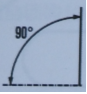 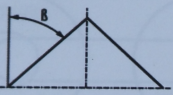 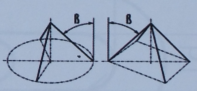 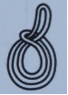 φ0°＜β≤45°45°＜β≤60°0°＜β≤45°45°＜β≤60°mmWLL  tWLL  tWLL  tWLL  tWLL  tWLL  t61.121.61.122.361.71.871.52.121.53.152.242.5822.824.2533.15103.154.253.156.74.755135.37.55.311.288.516811.281711.812.51810141021.215162012.51712.526.51920221521.21531.522.423.62621.23021.24531.533.53231.54531.56747.550警告:起重时要注意配套的起重强力环及子母环的工作拉力决定起重拉力（因有些配套的起重强力环及子母环拉力较小）警告:起重时要注意配套的起重强力环及子母环的工作拉力决定起重拉力（因有些配套的起重强力环及子母环拉力较小）警告:起重时要注意配套的起重强力环及子母环的工作拉力决定起重拉力（因有些配套的起重强力环及子母环拉力较小）警告:起重时要注意配套的起重强力环及子母环的工作拉力决定起重拉力（因有些配套的起重强力环及子母环拉力较小）警告:起重时要注意配套的起重强力环及子母环的工作拉力决定起重拉力（因有些配套的起重强力环及子母环拉力较小）警告:起重时要注意配套的起重强力环及子母环的工作拉力决定起重拉力（因有些配套的起重强力环及子母环拉力较小）警告:起重时要注意配套的起重强力环及子母环的工作拉力决定起重拉力（因有些配套的起重强力环及子母环拉力较小）WLL according to EN818-4:1996以上工作拉力是依据EN818-4:1996标准WLL according to EN818-4:1996以上工作拉力是依据EN818-4:1996标准WLL according to EN818-4:1996以上工作拉力是依据EN818-4:1996标准WLL according to EN818-4:1996以上工作拉力是依据EN818-4:1996标准WLL according to EN818-4:1996以上工作拉力是依据EN818-4:1996标准WLL according to EN818-4:1996以上工作拉力是依据EN818-4:1996标准WLL according to EN818-4:1996以上工作拉力是依据EN818-4:1996标准WLL REDUCTION 工作拉力降低幅度表WLL REDUCTION 工作拉力降低幅度表WLL REDUCTION 工作拉力降低幅度表WLL REDUCTION 工作拉力降低幅度表WLL REDUCTION 工作拉力降低幅度表WLL REDUCTION 工作拉力降低幅度表WLL REDUCTION 工作拉力降低幅度表CHAIN SLING TEMPERATURE            链条吊具使用环境的温度CHAIN SLING TEMPERATURE            链条吊具使用环境的温度CHAIN SLING TEMPERATURE            链条吊具使用环境的温度REDUCTION IN WORKING LOAD LIMIT                               链条吊具的工作拉力降低幅度REDUCTION IN WORKING LOAD LIMIT                               链条吊具的工作拉力降低幅度REDUCTION IN WORKING LOAD LIMIT                               链条吊具的工作拉力降低幅度REDUCTION IN WORKING LOAD LIMIT                               链条吊具的工作拉力降低幅度-40℃-200℃-40℃-200℃-40℃-200℃NONE 没有降低NONE 没有降低NONE 没有降低NONE 没有降低200℃-300℃200℃-300℃200℃-300℃10% 降低10%10% 降低10%10% 降低10%10% 降低10%300℃-400℃300℃-400℃300℃-400℃25% 降低25%25% 降低25%25% 降低25%25% 降低25%above 400℃above 400℃above 400℃Do not use !! 严禁使用Do not use !! 严禁使用Do not use !! 严禁使用Do not use !! 严禁使用